  Stadt PforzheimOrtsverwaltung Eutingen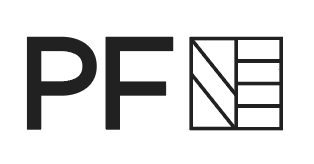 Niederschrift 
über die Sitzung des Ortschaftsrates EutingenÖffentlicher TeilDie Veröffentlichung der Niederschrift der Ortschaftsratsitzung erfolgt vorbehaltlich der Kenntnisnahme der Urkundspersonen und des Ortschaftsrates in der nächsten Sitzung.TagesordnungÖffentlicher Teil:NiederschriftÖffentlicher Teil:Ortsvorsteher Andreas Renner stellt fest, dass fristgerecht und ordnungsgemäß zur Sitzung eingeladen wurde. Er begrüßt die Anwesenden, Cihad Elmas vom Jugendgemeinderat sowie die Bürgerinnen und Bürger und die Vertreter der Presse.Ortsvorsteher Renner informiert darüber, dass die Stadt Pforzheim ihre Infoveranstaltungen zur aktuellen Flüchtlingssituation in Pforzheim fortsetze. Die Veranstaltung in Eutingen finde am Donnerstag, 23. März, um 18.30 Uhr im Alten E-Werk statt.lädt zur Flurputzete am 01.04.2023 ein. Treffpunkt: 9.30 Uhr am Bauhof. Anmeldungen per Mail an claudia.paolini@pforzheim.de oder unter Tel. 07231-391750.informiert über den sechsstreifigen Ausbau der A8/Enztalquerung und den Abschluss der Nachteinsätze im Zuge der Baumaßnahme zwischen 30.01. und 09.03.2023.gibt bekannt, dass die Enzstraße zwischen Georg-Stieß-Straße und Zum Pfannenstiel ab 20.03.23 komplett für Fahrzeuge und Fahrräder gesperrt werde. Die Asphalttragschicht werde über die bisher noch geschotterten Bereiche sowie die Asphaltdeckschicht über den gesamten Baustellenbereich eingebaut und zugehörige vorbereitende Maßnahmen fürs Asphaltieren durchgeführt, die nicht unter Verkehr stattfinden können. Die Sperrung werde voraussichtlich die gesamte Woche dauern.berichtet über die Abfuhr des Test-Containers (Lisa-Test). Die Hinterlassenschaften (Müll und Schmutz) seien dankenswerterweise durch Anwohner entfernt worden.gibt bekannt, dass die Berichterstattung der Feuerwehr über aufgewendete Mittel im Haushaltsjahr 2022 ausliege.weist auf die Pressemitteilung und der Plan zur Umleitung des Radweges in Verbindung mit der Baumaßnahme Flusskraftwerk hin.freut sich über die avisierte Erneuerung der Beschallungsanlage am Friedhof, die wegen der immer wieder auftretenden Probleme mit den Mikrofonen erneuert werde.informiert, dass die Ortsverwaltung hat am Gründonnerstag, 06.04.2023, von 8.00 bis 12.00 Uhr geöffnet sei. Am Nachmittag bleibe das Rathaus geschlossen.berichtet, dass der Gehweg Sonnenstr. /Ecke Haidemühlstr. saniert werde.Die Urkundspersonen erheben keine Einwände. Somit gilt die Niederschrift als genehmigt.Für die 2. Eutinger Schlagernacht spendet der Verein Eule e.V. einen Betrag in Höhe von 400,- €.OR Vollmer erklärt sich als 1. Vorsitzender von Eutingen lebt – EULE e.V. für befangen und stimmt nicht mit ab.OR Renner bittet um Zustimmung für die Annahme dieser Spende (wird einstimmig angenommen) und ebenso um Zustimmung für die Inanspruchnahme des Ortsteilbudgets in gleicher Höhe (wird einstimmig angenommen). Erdarbeiten für den geplanten NeubauIm Buchbusch 2, Flst.Nr. 8500/20, 8500/8, 8500/16Abbruch Einfamilienhaus bis Kellerdecke; Neubau ZweifamilienhausRebhuhnweg 5, Flst.Nr. 7235Cihad Elmas vom Jugendgemeinderat wundert sich, warum der Jugendgemeinderat nicht in die Planung der Calisthenics-Anlage im Oberen Wörth involviert wurde.OV Renner antwortet, dass es sich dabei nicht um eine Anlage für Jugendliche handle, sondern für die gesamte Bevölkerung und alle Altersgruppen. Er sagt zu, dem Jugendgemeinderat Bilder zur Verfügung zu stellen.Eine Bürgerin möchte wissen, wann die Gemeindeverbindungsstraße/Brücke zwischen Eutingen und Niefern wieder öffne.OV Renner geht von einer Öffnung Ende März aus, da er keine anderslautenden Informationen dazu erhalten habe.Eine Anwohnerin der vorderen Hauptstraße möchte wissen, wann an der Bushaltestelle Friedrichshof (ortseinwärts) der Umbau auf Kasseler Bord erfolge, da der Gehweg immer weiter absacke, so dass auch das Absenken des Busses nichts nütze, da die verbleibende Lücke von ca. 20 cm dennoch eine Stolperfalle insbesondere für Gehbehinderte darstelle. Sie selbst sei dort auch schon gestürzt.OV Renner bedauert, dass die Umsetzung der Kasseler Borde noch dauere, verspricht aber nachzuhaken.Eine Bürgerin fragt nach dem Stand der angedachten Einbahnstraßenregelung nach dem Umbau der Enzstraße. Die Enzstraße sei nach dem Umbau an manchen Stellen sehr eng, so dass ihrer Meinung nach keine zwei Fahrzeuge aneinander vorbei passten.OR Renner stellt fest, dass er bereits mit der Stadt im Gespräch sei und zeitnahe Prüfung durch das zuständige Amt stattfinde.Dieselbe Bürgerin möchte wissen, ob es für den Umbau des Flusskraftwerkes eine Information für die Bürger gebe.OV Renner bejaht dies. Das Thema werde in einer der nächsten Sitzungen behandelt.OR Vollmer wünscht sich die Umleitung des Enztalradweges auf dem Brömachweg und nicht gerade auf der Hauptstraße.OV Renner sagt zu, dies an die betreffenden Stellen mit der Bitte um Prüfung weiterzugeben.OR Kuppinger bittet darum, Druck zu machen, damit die Einbahnstraßenregelung in der Enzstraße direkt umgesetzt werde.OV Renner sagt erneut die Abklärung mit dem Amt für öffentliche Ordnung zu.OR Karst ergänzt, dass die probeweise Umsetzung der Einbahnstraßenregelung in einer früheren Sitzung von Bürgermeisterin Schüssler zugesagt wurde, aber nicht erfolgt sei.OV Renner bestätigt dies.OR Kuppinger fragt, wie viele Möglichkeiten der Einbahnstraßenführung es gebe.OV Renner erläutert, dass es nur eine sinnvolle Regelung gebe, nämlich von der Georg-Stieß-Str. bis Zum Pfannenstiel in Richtung ostwärts. Letztendlich erfolge die Festlegung aber durch das zuständige Amt.OR Vollmer bemängelt, dass sich an der Bus-Endhaltestelle in Nägelishälden bei Starkregen Öl von der Straße löse und in die Kanalisation fließe. Er schlägt vor, in regelmäßigen Abständen das Ölreinigungsfahrzeug anzufordern.OV Renner verspricht, den Bauhof zur Begutachtung vorbeizuschicken.OV J. Goßweiler berichtet, dass er öfter von Kunden angesprochen werde, dass man im Rathaus nach wie vor Termine machen müsse und wann bzw. ob die Regelung zurückgenommen werde.OR Renner erklärt das Terminsystem, bei dem Anrufer zeitnah einen Termin bekämen, teilweise am selben oder am nächsten Tag. Des Weiteren sei die Tür nicht abgeschlossen, sodass man das Rathaus betreten und vorsprechen könne. Er erklärt, das System werde beibehalten, da es sich als praktisch erwiesen habe und bei der Mehrheit gut ankomme.Ende der Sitzung: 19:55 UhrTeilnehmer:Siehe beiliegende AnwesenheitslisteSiehe beiliegende AnwesenheitslisteSchriftführung:Sabine SpeidelSabine SpeidelSitzungstermin:Mittwoch, 15.02.2023Sitzungsort: Sitzungszimmer, Rathaus Eutingen, Hauptstraße 93Beginn der Sitzung:19:30 UhrEnde der Sitzung: 19:55Uhr1.Bekanntgaben / BerichterstattungenBekanntgaben / Berichterstattungen2.Kenntnisnahme der Niederschrift über die öffentliche Sitzung des Ortschaftsrates vom 15.02.2023. (Die Niederschrift liegt zur Einsichtnahme bei der Schriftführerin aus)Kenntnisnahme der Niederschrift über die öffentliche Sitzung des Ortschaftsrates vom 15.02.2023. (Die Niederschrift liegt zur Einsichtnahme bei der Schriftführerin aus)3.SpendenSpenden4.BauvorhabenBauvorhaben5.Anfragen der Einwohnerinnen und EinwohnerAnfragen der Einwohnerinnen und Einwohner6.Anfragen der Mitglieder des OrtschaftsratesAnfragen der Mitglieder des OrtschaftsratesTOP 1Bekanntgaben / BerichterstattungenTOP 2Kenntnisnahme der Niederschrift über die öffentliche Sitzung des Ortschaftsrates vom 15.02.2023. (Die Niederschrift liegt zur Einsichtnahme bei der Schriftführerin aus)TOP 3SpendenTOP 4BauvorhabenTOP 5Anfragen der Einwohnerinnen und EinwohnerTOP 6Anfragen der Mitglieder des Ortschaftsrats